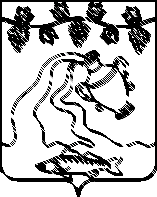 СОВЕТ КУРЧАНСКОГО СЕЛЬСКОГО ПОСЕЛЕНИЯТЕМРЮКСКОГО РАЙОНАРЕШЕНИЕ № 281LXV сессия                                                                                                    IV созыва16 апреля 2024 года                                                                          ст-ца КурчанскаяОб отмене решения LXIII сессии Совета Курчанского сельского поселения Темрюкского района от 27 февраля 2024 года № 274 «О передаче муниципальному образованию Темрюкский район к осуществлению части полномочий по решению вопросов местного значения Курчанского сельского поселения Темрюкского района в части принятия решения о подготовке единого документа территориального планирования и градостроительного зонирования поселения, решения о подготовке изменений в единый документ территориального планирования и градостроительного зонирования поселения, подготовки и утверждении документов территориального планирования поселений, принятия решения о комплексном развитии территории, заключения договоров о комплексном развитии территории по инициативе правообладателей земельных участков и (или) расположенных на них объектов недвижимого имущества»В соответствии с Федеральным законом Российской Федерации от
6 октября 2003 года № 131-ФЗ «Об общих принципах организации местного самоуправления в Российской Федерации», Уставом Курчанского сельского поселения Темрюкского района, Совет Курчанского сельского поселения Темрюкского района, р е ш и л: 1. Решение LXIII сессии Совета Курчанского сельского поселения Темрюкского района от 27 февраля 2024 года № 274 «О передаче муниципальному образованию Темрюкский район к осуществлению части полномочий по решению вопросов местного значения Курчанского сельского поселения Темрюкского района в части принятия решения о подготовке единого документа территориального планирования и градостроительного зонирования поселения, решения о подготовке изменений в единый документ территориального планирования и градостроительного зонирования поселения, подготовки и утверждении документов территориального планирования поселений, принятия решения о комплексном развитии территории, заключения договоров о комплексном развитии территории по инициативе правообладателей земельных участков и (или) расположенных на них объектов недвижимого имущества» отменить.2. Официально опубликовать настоящее постановление в периодическом печатном издании газете «Курчанский вестник» и официально опубликовать (разместить) на официальном сайте муниципального образования Темрюкский район в информационно-телекоммуникационной сети «Интернет», а также разместить на сайте Курчанского сельского поселения Темрюкского района.3. Контроль за выполнением настоящего решения возложить на начальника отдела по вопросам управления муниципальной собственностью администрации Курчанского сельского поселения Темрюкского района 
О.П. Мацакову и постоянную комиссию Совета Курчанского сельского поселения Темрюкского района по вопросам экономики, бюджета, финансов, налогов и распоряжения муниципальной собственностью (Исмаилова). 4. Решение вступает в силу после его официального опубликования.Исполняющий обязанности главы Курчанского сельского поселения Темрюкского района ________________С.В. Прокопов____________________ 2024 годаПредседатель Совета Курчанского сельского поселенияТемрюкского района_____________И.Я. Кандабарова____________________ 2024 года